PARISH NEWS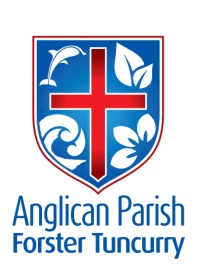 PENTECOST 8 – FOR GOD’S GLORY15th JULY, 2018.Who shall stand in the Lord’s holy place? Those who have clean hands and pure hearts, who do not lift up their hands to what is false.	 Psalm 24:3-4.OUR PARISH VISION –“We will connect meaningfully with our community in order to inspire hope and transformed lives through faith in Jesus.” OUR MISSION FOCUS FOR JULY –The Samaritans Winter Appeal.  During the winter months of the year there are people who need winter warmth – whether it be clothing, bedding or food.  So as we sit in our warm clothing or turn our heaters on, let’s spare a thought and donate generously to those less fortunate than ourselves.FIFTH SUNDAY IN JULY – FIRST SUNDAY IN AUGUST –Our fifth Sunday in July will be “NORMAL” gathering times.  On the first Sunday in August, the 5th August, Assistant Bishop Charlie Murry till be with us.  We will welcome Charlie into our parish with our Combined Parish Service at St. Alban’s at 9.30am.Following morning tea, we will be treated to a sausage sizzle,  giving us a further opportunity of spending time together.The 9.30am service at St. Alban’s will be the only service in the parish on the 5th August.SAMARITANS DONATIONS OF FOOD FOR JULY –BREAKFAST FOODS – cereals, tinned fruit, orange juice, long life milk, pancake mix – all sorts of food that can be used for breakfast.  The donations that have been coming in are absolutely fabulous – so many different items which are excellent for assisting families.OP SHOP REQUESTS –It’s not hard to believe (given the weather we are having) that the Op Shop is actually OUT OF WINTER CLOTHES!! And all the men’s ties were purchased last week and there is a shortage of “peak” caps. There has been a great response to this request BUT please continue to help with your donations, very much appreciated.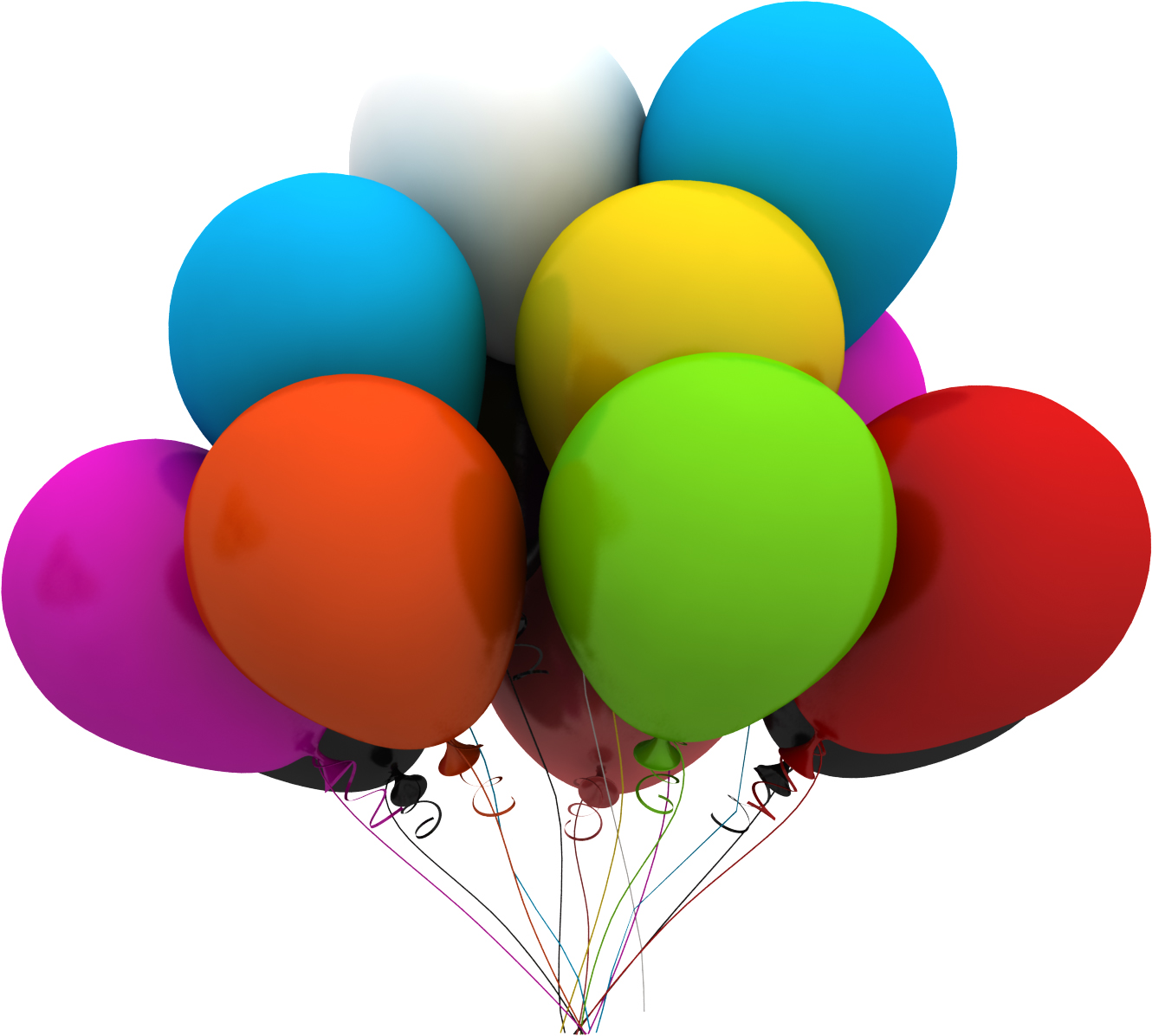 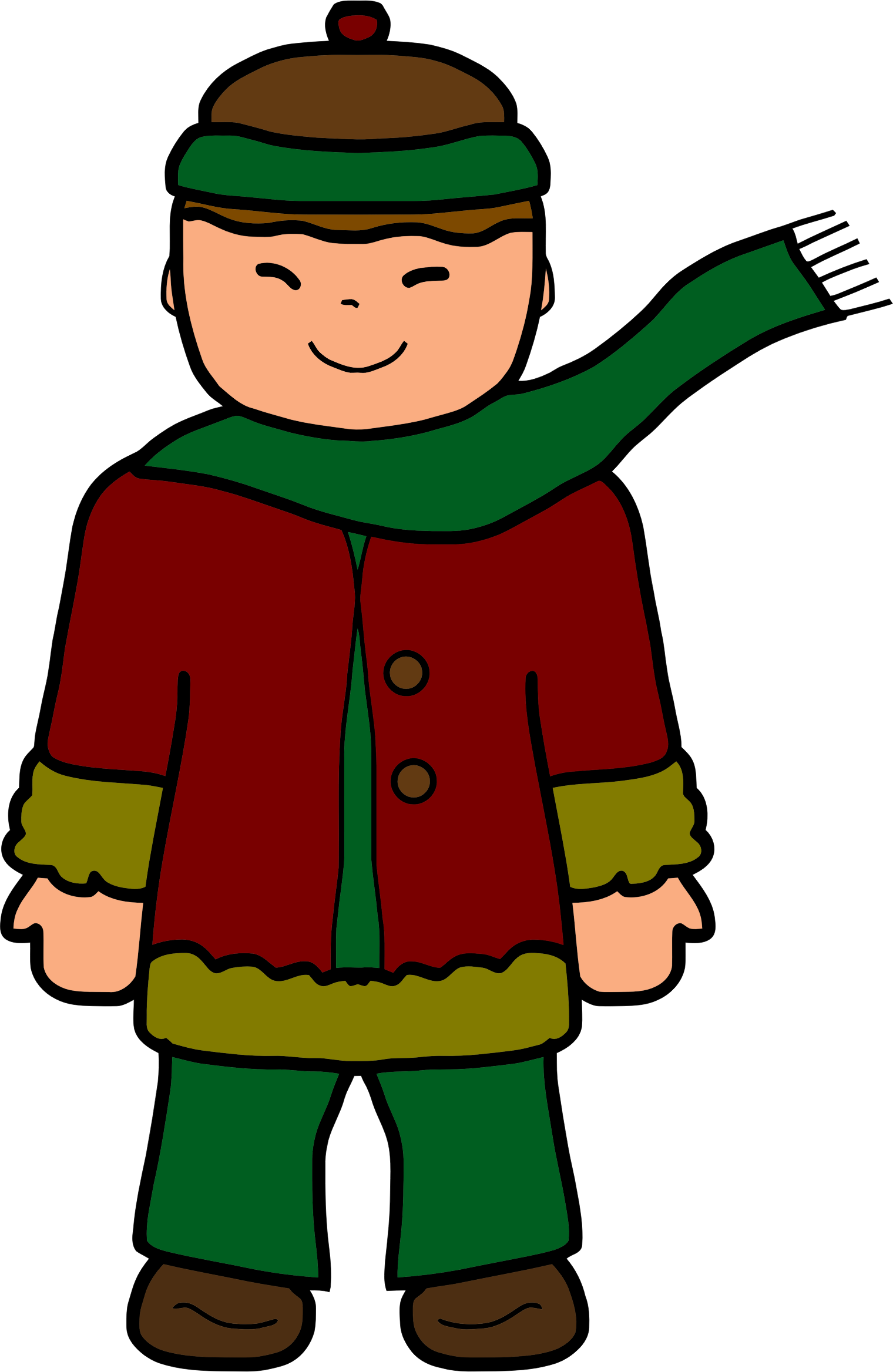 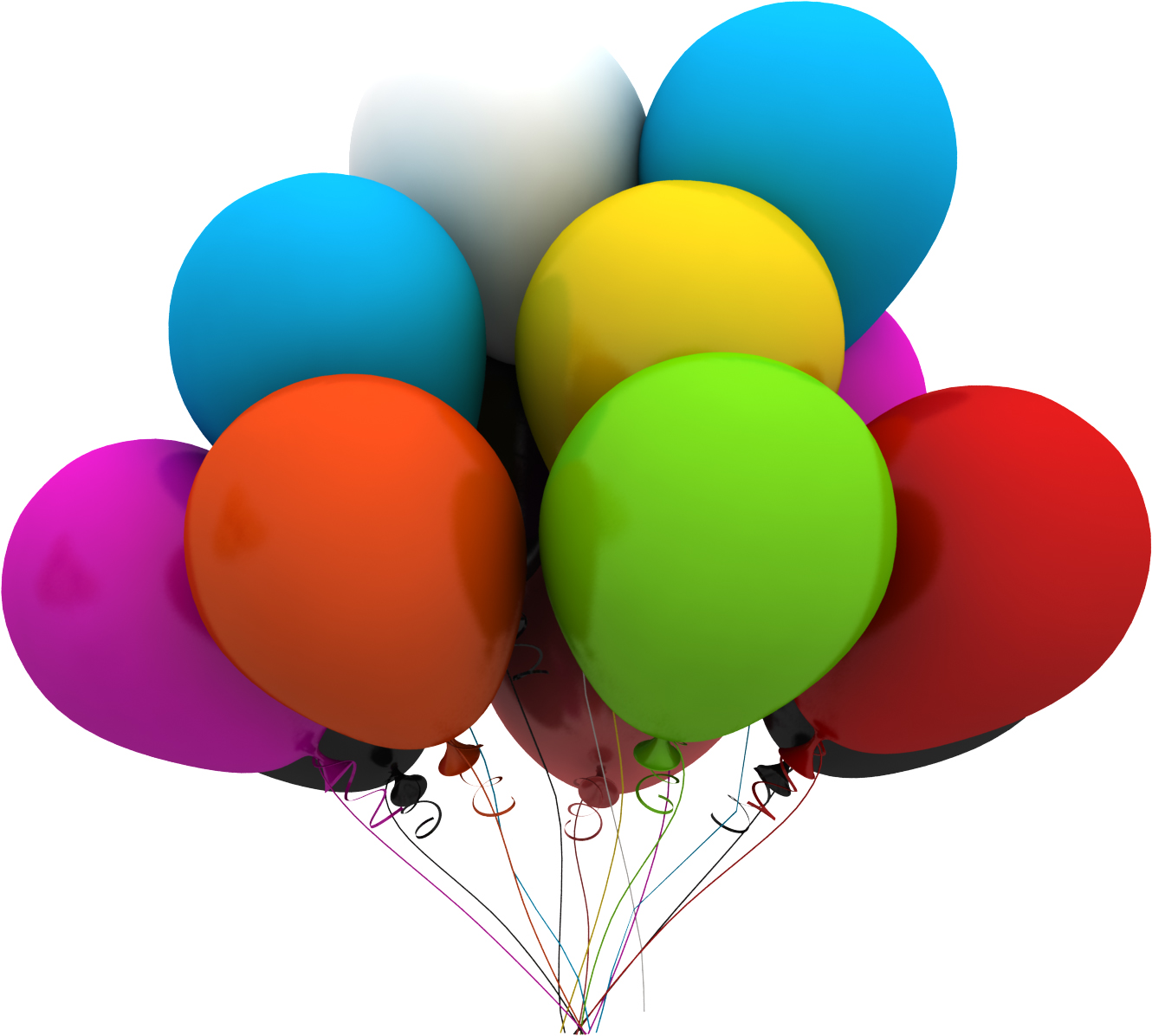 THE PARISH FETE –The date is set down – Saturday, 20th October.  We will hold a “Fete Meeting” early in August to plan just what requires doing.   So, in the meantime start thinking about whether you would like to be on the same stall as last year – change to something different.  Do an amazing and different type of fund raiser or entertainment on the day.Trisha has developed a layout of all stalls from last year – check and write your name down to “be in charge” or “assist” with a stall.BUNNINGS BBQ DATES-Please mark these two dates on your calendar, Saturday, 28th July and Saturday, 6th October – a helpful community oriented fund raiser for Toddler Time.List of various work to be done, before, during and after the BBQ – on the notice board at St. Alban’s – please phone Clive 0412653061 if you would enjoy being part of the BBQ on Saturday, 28th July.If unsure of what is expected on the day – come along as an “extra” and see if you enjoy the involvement with the public.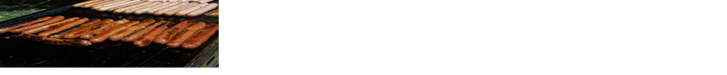 ST. ALBAN’S KITCHEN –The kitchen has been torn out, as planned,  wonderful participation by all those who did this work.  The new kitchen is taking shape. The electrician has sorted the electricals out, the tiler has tiled the walls.  And, yes, there will be a new stove/oven – great news to many of the people who work in the kitchen.  The cost for this item is over budget, so a donation towards the cost would be much appreciated.  Please place monies in the envelopes provided.  Thanks. Much of the cost involved has been met by a generous parishioner.  Clive Davies, Rector’s Warden.Thanks to all St. Alban’s parishioners who enjoyed morning tea under “different circumstances” and will continue to do for a few weeks.SAVE THE DATE –  SUNDAY, 30TH SEPTEMBER -This is a fifth Sunday, and a Parish Lunch is being planned – details to come.AN UPDATE FROM JOSE VERGARA – Pastoral Care & SRE (Scripture) in the local High Schools –Prayer points:Pray for the school community as they mourn the loss of one of their year 12 students.  Pray for God to bring comfort to the family and all affected, and pray that this would be a time that many would find comfort in Him.Pray that God would be at work in the lives of the students who participate in Scripture each week and fortnight.  Pray for hearts to be open to hearing the Good News and the impact would be widely felt for many years to come.The full June/July update from Jose can be found on the notice boards of all churches.COURTHOUSE MINISTRY –Wednesday, July 18th – Mavis Humphries & Margaret ConnellDISCUSSING DEMENTIA –The Uniting Church of Forster-Tuncurry is once again holding an informative seminar on dementia – this time focusing on “Caring”……caring for those living with dementia AND the carers.   Presented by Rev. Frank Van  Der Korput  on Saturday, 4th August, 9.30am to 12 noon.  Cost $10 (incl. morning tea and notes- can be paid on the day) 	( See promotional notice)Bookings: Pastor Geoff Battle 6555 8573 or Jenny Pulling 0425 365889.As notes need to be ordered for the number attending please advise Jenny or Geoff if you are attending ASAP,  thanks.SAFE MINISTRY TRAINING –Set down for Saturday, 1st September, at St. Alban’s.  Commencing at 9am thru to 4pm.  Les Forester will be the trainer on this occasion.SERENITY PRAYER -God, grand me the SERENITY to accept the things I cannot change, COURAGE to change the things I can, and the WISDOM to know the difference.This prayer was written by American theologian Reinhold Neibuhr (1892-1971) and was first published in 1951.CONTACT DETAILS Senior Minister/Rector:	 Rev’d Mark Harris			0425 265 547			revmarkharris@icloud.com Priest in Local Mission:	 Rev’d Helen Quinn			0427 592 723Parish Office:		St. Alban’s Anglican Church:		5543 7683  			info@forsteranglican.com Parish Secretary:		Judy Hall		         		0400 890 728Op Shop:			Head St Car park			6555 4267 Book Shop:		bookshop@forsteranglican.com	5543 7683Parish Website: 		www.forsteranglican.com  Items for Parish News:	Phone Lyn Davies 0491 136455 or email: clivelyn46@gmail.com or Parish Office 5543 7683 by noon Wed, or text, thanks.Our bank details: BSB 705077 Account 000400710Account name: Anglican Parish of Forster/Tuncurry 	             